№ФИО педагога/тех.персоналаНаименование организации, должностьФото3*4Нагрузка и расписание№ приказа и дата назначенияКакую категорию имеет, приказ № дата присвоения, наличие сертификатовСведения о перевдижении по образовательным учреждениям (приказ об увольнении №, дата, куда был трудоустроен)1Джапарова Баян ЖакияновнаСадовая ОСШИ.о директора,      учитель английского языка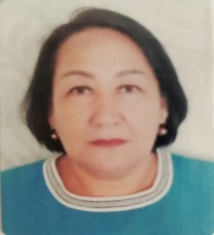 1 ставка+8 н/чс 9.00-18.00№ 02-08/280 от 23.08.2021г.(директор)№52 от 23.09.2023г.(учитель английского языка)б/к Приказ №249 от 21.08.1989г назначена учителем иностранного языка в среднюю школу  Ленинского комсомолаПриказ №352 от 13.11.1989г переведена инспекторомметодистом РОНО по кадрамПриказ №217 от 20.07.1990г уволена по собственному желаниюПриказ №124 от 29.08.1994г принять переводом преподователем иностранного чзыка в СПТУ 9Приказ №50-к от 13.08.2002г уволена по согласованию сторонПриказ №77 от 03.06.2002г принять учителем английского языка в СШ №7 г.АтбасарПриказ №56-1 от 21.09.2005г уволить по собственному желаниюПриказ 352 от 23.08.2021г принять учителем английского языка  в КГУ   «Садовая  ОСШ Атбасарского района»Приказ №02-08/280 от 23.08.2021г. назначить и.о директора в КГУ   «Садовая  ОСШ Атбасарского района»2Каратаева Назгуль ЖумабаевнаСадовая ОСШучитель казахского языка и литературы, учитель русского языка и литературы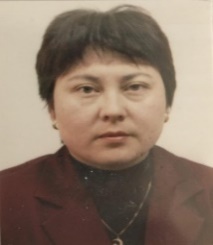 24+1 н/чс 8.00-15.00№87 от 26.12.2005г.Педагог- экспертПриказ №02-03/285От 20.08.2020гПриказ № 30 от 08.09.1995 г. назначить вожатой в Ростовскую СШ. Приказ № 44 от 02.09.1997 г перевести учителем казахского языка.Приказ № 664 от 14.12.2005г уволить ст 28 п 1. Приказ № 87 от 26.12.2005 г. принять в КГУ   «Садовая  СШ Атбасарского района» учителем казахского языка и переводчиком. Приказ № 76 от 04.09.2007 г. назначить ЗДУВР с правом ведения казахского языка. Приказ № 02-08/489 от 03.09.2018 г. назначить и/о директора КГУ «Садовая ОШ Атбасарского района». Приказ №02-08/421-1 от 28.08.2019г. назначить директором КГУ «Садовая ОШ» Приказ № 02-08/289 от 23.08.2021г.освободить от занимаемой должности директора КГУ «Садовая ОШ Атбасарского района» с сохранением в должности учителя казахского языка и литературы3Лукина Ольга ВитальевнаСадовая ОСШучитель математики и физики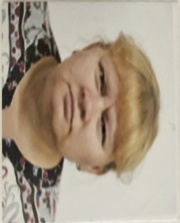 24+7 н/чс 8.00-15.00№2 от 2.08.2005г.Педагог – экспертПриказ №02-03/231 от 11.07.2019гПриказ № 42 от 17.08.1994г принять в Каражарскую СШ учителем математики. Приказ № 47 от 02.08.2008г. перевести в  «Садовая СШ Атбасарского района» учителем математики. Приказ № 40/1  от 03.09.2018г. назначить ЗДУВР на 0,5 ст. с правом преподавания математики и физики. Приказ № 27/2 от 01.09.2020 принять ЗДУВР на 0,5 ст.. Приказ № 41 от 17.06.2021г. освободить от занимаемой должности ЗДУВР 0,5ст.4Ахметова Гульзайнат ЕсенбековнаСадовая ОСШучитель английского языка, старшая вожатая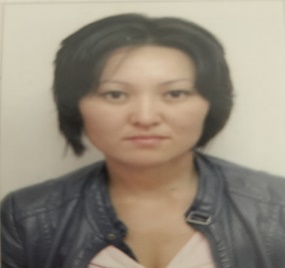 0,5 ст.+15 н/чс 9.00-18.00№10 от 01.09.2013г.(учитель английского языка)№43 от 01.09.2022г.(старшая вожатая)б/кПриказ № 201-к от 03.09.2008г. принять преподавателем английского языка в Киминский филиал колледжа  Агробизнеса. Приказ № 90 от 18.05.2011г. принят воспитателем в садик «Кулыншак»Приказ № 105 от 02.10.2012г. уволить. Приказ № 10 от 01.09.2013г. принять учителем английского языка в «Садовая ОШ Атбасарского района». Приказ № 47 от 30.09.2019г. принять КГУ «Садовая ОШ Атбасарского района» старшей вожатой с правом преподавания английского языка. Приказ №57 от 01.09.2021г. принять ЗДУВР на 0,5 ст.Приказ № 40/1 от 01.09.2022г. освободить от занимаемой должности ЗДУВР по собственному желанию5Вебер Татьяна ВикторовнаСадовая ОСШвоспитатель предшколы и      мини-цетра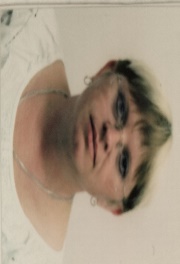 1 ст+0,64 ст.с 8.00-18.00№27 от 01.09.2008г.педагог – модератор Приказ №44 от 21.12.2020гПриказ № 58-к от 01.08.1993г принять в штат совхоза в качестве няни в д/сад. Приказ № 62-к от 31.08.1993г уволить в связи с поступлением на учебу в СПТУ №9. Приказ № 48-к от 30.06.1995г. принять в штат совхоза в качестве воспитателя д/сада. Приказ № 63-к от 08.11.2000г. уволить по собственному желанию. Приказ № 27 от 11.04.2005 г. принять в «Садовая СШ Атбасарского района» старшей вожатой. Тарификация от 2008 г. перевести воспитателем предшколы в этой же школе. Приказ № 8 от 03.05.2016г назначить дополнительно в этой же школе воспитателем м/ц.   дополнительно воспитателем предшколы6Есенова Гульжиян КуандыковнаСадовая ОСШучитель начальных классов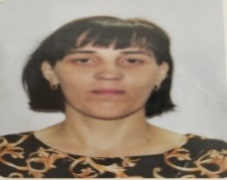 17 н/чс 8.00-14.00№ 934 от 01.09.2008г.Педагог  -экспертПриказ №02-03/410 от 19.11.2020гПриказ № 127 от 16.08.2004г. принять в «Садовая СШ Атбасарского района» библиотекарем.Тарификация от 2008 г. назначить учителем начальных классов «Садовая ОШ Атбасарского района». Приказ №19 от 03.12.2019г назначить социальным педагогом школы.Приказ № 27/3 от 01.09.2020г. принять ЗДВР на 0,5 ст. Приказ №44/1 от 28.07.2021 г. освободить от занимаемой должности ЗДВР 0,5 ст.7Жаманбаев Ырысбек МукашовичСадовая ОСШучитель физической культуры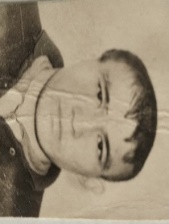 15 н/чс 8.00-14.00№ 22 от 03.12.2013г.Педагог- модераторПриказ №80от 09.12.2021гПриказ № 62 от 15.09.1991г назначить учителем рисования в СШ№4. Приказ № 242 от 11.10.1994г уволить  согласно поданного заявления. Приказ № 103 от 01.12.1994г назначить учителем рисования и черчения в Алгабаскую СШ. Принять в Алгабаскую СШ учителем физической культуры от 01.07.1996г.(№ приказа нет). Уволить по собственному желанию от 31.08.2013г. (№ приказа нет). Приказ № 24 от 03.12.2013г. принять в «Садовая ОШ Атбасарского района» учителем физической культуры8Зейнолда ЖенсбекСадовая ОСШучитель истории, естествознания, географии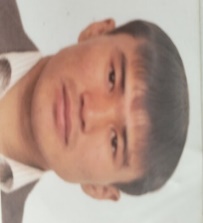 20+6 н/чс 8.00-15.00№ 15 от 02.09.2017г.педагог – модератор Приказ №40 от 16.06.2021гПриказ № 80 от 13.07.2009г принять учителем исотии в Красивинскую СШ. Приказ № 23 от 27.08.2015г. уволить по собственному желанию. Приказ № 15 от 02.09.2017г. принять  в КГУ «Садовая ОШ Атбасарского района» в качестве учителя биологии.Приказ № 15/1 от 02.09.2019г. перевести учителем истории и биологии в этой же школе.Приказ №27/1 от 01.09.2020г. перевести в этой же школе учителем истории.9Лямина Алена АлексеевнаСадовая ОСШучитель начальных классов, социальный педагог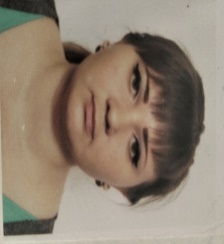 16 н/ч+0,5 ст.с 8.00-18.00№14 от 01.09.2016г.(учитель начальных классов)№1от 01.09.2020 г.(социальный педагог)Педагог - модератор Приказ №37 от 23.11.2020г Приказ № 14 от 01.09.2016г. принять на работу в КГУ «Садовая ОШ Атбасарского района» учителем начальныз классов. Приказ № 1 от 01.09.2020г. принять социальным педагогом на 0,5 ст. в «Садовая ОШ Атбасарского района»10Мамытова Тоты МукышевнаСадовая ОСШЗДВУР, учитель казахского языка и литературы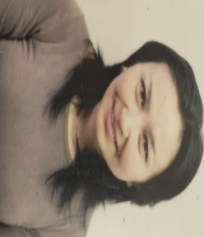 0,5 ст.+16 н/чс 9.00-18.00№576 от 011.09.2009г.(учитель казахского языка и литературы)№41 от 01.09.2022г(ЗДВУР)Педагог - эксперт Приказ №02-03/155 от 17.06.2021гПриказ №576 от 01.09.2009г. принять воспитателем м/ц в «Садовая ОШ Атбасарского района». Приказ № 17 от 01.09.2015г. освободить от должности воспитателя м/ц и перевести учителем казахского языка и литературы в этой же школе. Приказ № 41 от 01.09.2022г. приннять ЗДУВР на 0,5 ст. В КГУ «Садовая ОСШ Атбасарского района»11Пилюшко Татьяна ВалентиновнаСадовая ОСШучитель начальных классов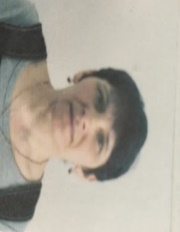 17 н/чс 8.00-14.00№51 от 2.08.1989г. Педагог-исследователь Приказ №242-ж/к от 31.12.2019гПриказ № 114 от 08.08.1988г. принять в Радионовскую восьмилетнюю школу учителем русского языка и литературы.. Прказ № 51 от 02.08.1989 г. Перевести в «Садовая СШ Атбасарского района» учителем начальных классов. Приказ № 19 от 03.12.2019г. назначить ЗДВР школы.Приказ № 2 от 01.09.2020г. освободить от занимаемой должности ЗДВР12Попович Татьяна СергеевнаСадовая ОСШучитель начальных классов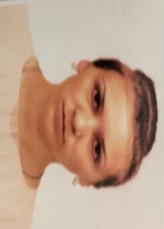 16 н/чс 8.00-14.00№19 от 05.09.2017г.Педагог- модераторПриказ №80от 09.12.2021гПриказ № 19 от 02.09.2013г. принять в Гу «Покровская  средняя школа « вожатой. Приказ № 11 от 31.08.2014г. уволить по собственному желанию ст 51, п 4 ТК РК. Приказ № 30 от 01.12.2014г. принять в ГУ«Покровская СШ» вожатой. Приказ № 18 от 06.09.2017г. уволить по инициативе работника  ст.49, п 5 ТК РК. Приказ № 19 от 05.09.2017г. принять в КГУ «Садовая ОШ Атбсарского района» учителем начальных классов. Приказ № 56 от 01.09.2021г. принять в КГУ «Садовая ОШ Атбасарского района» старшей вожатой на 0,5ст. Приказ № 42/1 от 01.09.2022г. освободить от занимаемой должности вожатой 0,5 ст.13Старцева Тамара АндреевнаСадовая ОСШпедагог -психолог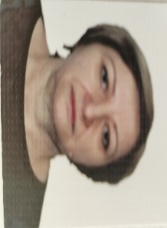 0,5 ст.+1 н/чс 9.00-13.00№22 от 01.09.2020г.б/кОснование к расчетно – плот. Ведомость от 15.09.1986 г. Зачислена в штат совхоза «Шуйский» в качестве зав. д/сада. Прказ № 50к от 19.04.1993 г. уволить из штата совхоза с переводом в другу организацию.  Приказ № 153 от 15.09.2004 г. принять в Шуйскую СШ ст. пионервожатой. Приказ № 44 от 24.09.2009 г.принять социальным работником по обслуживанию детейь с ограниченными возможностями по совместительству. Приказ № 61-1 от 01.09.2006 г. учителя предшкольной подготовки перевести психологом в этой же школе. Приказ № 83-1 от 13.09.2007 г. психолога школы Шуйской СШ перевести на должность организатора по внеклассной работе. Приказ №466/1 от 27.08.2010 г. организатора по внеклассной работе перевести психологом в Шуйскую Сш. Приказ № 01-05-1/18 от 01.09.2019 г. расторгнуть ТР по инициативе работника ст. 49, п 5. Приказ 3 47 от 01.09.2019 г. принять в КГУ «СШ №1» г. Атбасар  на должность учителя самопознания. Приказ № 22/1 от 01.09.2020 г. освободить от занимаемой должности по инициативе работника ст 49, п 5 ТК РК. Приказ № 22 от 01.09.2020 г. принять в КГУ «Садовая ОШ Атбасарского района» на должность психолога на 0,5 ст.и учителя самопознания. Приказ № 223/4 от 01.10.2019 г. принять на основную работу на должность районного координатора по Акм.обл. Приказ 3 23/5 от 31.03.2021 г. в связи с производственной необходимостью форма работы изменена с основной на работу по совместительству.Приказ №4 л/с  от 31.03.2021 года принять психологом координатором в Общественный фонд «Bilim Foundation»  Приказ № 48 от 19.07.2021 г.  ТД расторгнуть на основании ст.49, подпункта 5 по инициативе работника с Общественным фондом «Кызылжар» Приказ № 17 л/с ТД  расторгнуть  на основании подпункта 5 ст.49 по инициативе работника14Жунусов   Жаслан АманжоловичСадовая ОСШучитель информатики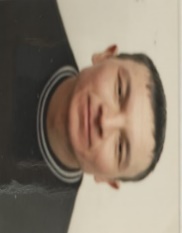 13 н/чс 8.00-14.00№ 35 от 01.09.2022 г.б/кПриказ № 03-05/40 от 02.09.2019 г. назначить Зм.директоа по хоз.работе. в СШ №8. Приказ № 03-05/32 от 31.09.2022 г. уволить по собственному желанию. Приказ № 35 от 01.09.2022 г. принять в КГУ «Садовая ОСШ Атбасарского района» в качестве учителя информатики.и руководителя IT кружка15Кульбаева Асемгуль ЖомартовнаСадовая ОСШЗДВР, учитель русского языка и литературы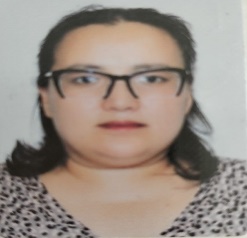 0,5 ст.+16 н/чс 8.00-18.00№58 от 01.09.2021г.(учитель русского языка и литературы)№58 от 01.09.2021г(ЗДВР)Педагог -модераторПриказ №02-03/278-1от 12 мая 2023гПриказ № 124 от 13.08.2007   г. принять в Атбасарскую вспомогательную школу интернат в качестве воспитателя. Приказ № 33 от 12.12.2007 г. уволить по собственному желанию. Приказ № 118 от 10.12.2007 г. принять в «Садовая СШ Атбасарского района» Атбсарского района учителем русского языка и литературы. Приказ №267 от 03.06.2008 г. уволить учителя русского языка и литературы по собственному желанию ст.57 ТКРК. Приказ №571 от 01.09.2010 г. принять помощницей воспитателя м/ц  в «Садовая ОШ Атбасарского района».Приказ № 109 от 01.03.2011 г. уволить по собственному желанию ст.57 ТКРК. Приказ № 58 от 01.09.2021г. прнять с КГУ «Садовая ОСШ отдела образования Атбасарского района» ЗДВР школы на 0,5 ст. Приказ № 59 от 01.09.2021 г. возложить обязанности учителя русского языка и литературы по совместительству.16Ничаева Анна ИгоревнаСадовая ОСШповар(декрет)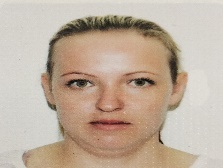 декрет№7 от 11.03.2020г.Приказ №7 от 11.03.2020г. принять на работу в КГУ «Садовая ОШ» в качестве повара на 0,5ст.17Гаркуша Елена СергеевнаСадовая ОСШМОП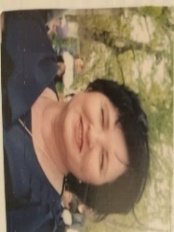 1 ст.с 8.00-17.00№561 от 25.08.2011г.Прказ №116 от 04.03.2011г. Прнять помощником воспитателя в М/ц ГУ«Садовая ОШ Атбасарского района»Приказ № 561 от 25.08.2011г. перевести МОП в этой же школе.18Попович Светлана ВасильевнаСадовая ОСШМОП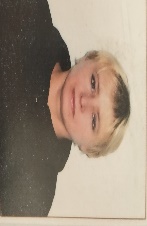 1 ст.с 8.00-17.00№21 от 16.09.1996г.Приказ № 21 от 16.09.1996г принять в «Садовая СШ Атбасарского района» в качестве технички19Халиуллина Ирина МихайловнаСадовая ОСШМОП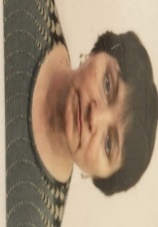 1 ст.с 8.00-17.00№79 от 30.09.1988г.Приказ № 79 от 30.09.1988г. принята на работу в Садовая СШ Атбасаркого района в качестве гардеробщицыТарификация от 1996г перевести в МОП в этой же школе20Краузе Наталья НиколаевнаСадовая ОСШвахтер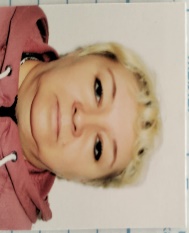  1 ст.с 8.00-17.00№21 от 06.09.2023г.Приказ №м 21 от 06.09.2023г. принята в КГУ «Садовая ОСШ Атбасарского района в качестве вахтера21Ермагамбетов Бернат БерленбаевичСадовая ОСШзавхоз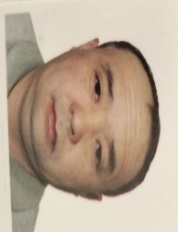 1 ст. + 0.2ст. с 8.00-17.00№29 от 30.11.2018г.Приказ № 29 от 30.11.2018г. принять в качестве заместителя .директора по административно-хозяйственной работе на 1 ставку Приказ №2 от 01.03.2019г принят на работу вКГУ «Садовая ОШ атбасарского района» на 1 ставку и на 0,5 ставки рабочего школы.Приказ №11 от 01.10.2019г. уволить с должности рабочего школы по инициативе работника22Жаманова Зарина ЖумашевнаСадовая ОСШделопроизводитель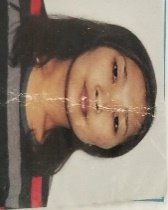 0,5 ст.            с 9.00-13.00№25 от 01.11.2017 г.Приказ №25 от 01.11.2017г. принять на работу в КГУ «Садовая ОШ Атбасарского района» в качестве делопроизводителя на 0,5 ст. До выхода из декрета основного работникаПриказ №7/1 принять на работу в КГУ «Садовая ОШ Атбасарского района» в качестве делопроизводителя на 0,5 ставки23Жирентаева Гульнара МерекешевнаСадовая ОСШбиблиотекарь, переводчик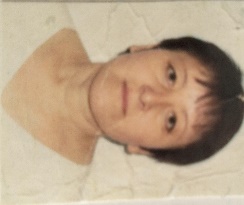 0,5 ст+0,5ст.с 9.00 – 18.00№10/1 от 01.09.2013г(библиотекарь)№14 от 01.09.2023г. (переводчик)  Приказ № 529 от 01.09.2010г. принять временно делопроизводителем в ГУ «Садовая ОШ Атбасарского района»Приказ № 725 от 05.09.2011г. принять делопроизводителем на 0,5 ст в ГУ «Садовая ОШ Атбасарского района»Приказ №10/1 от 01.09.2013г. назначить библиотекарем школыПриказ №14 от 01.09.2023г. принять переводчиком по совместительстве на 0,5ст24Кульбаев Амангельды ЖомартовичСадовая ОСШсторож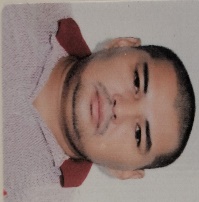   1 ст.с 18.00-8.00№77 ОТ 01.11.2021г.Приказ №57/1 от 01.09.2021г. пинять в КГУ «Садовая ОСШ Атбасарского района» временно сторожем школы на время болезни основного работникаПриказ №57/1 от 01.09.2021г. принять сторожем в КГУ «Садовая ОСШ Атбасарского района»25Бегалина Аягоз ИбрагимовнаСадовая ОСШпомощник воспитателя (декрет)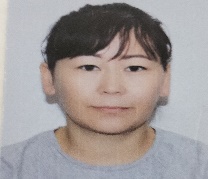 декрет№60 от 01.09.2021 г.Приказ №60 от 01.09.2021 г. Принята в КГУ «Садовая основная ОСШ Атбасарского района» в качестве помощника восптиателя26Чураева Эрика ВладимировнаСадовая ОСШсторож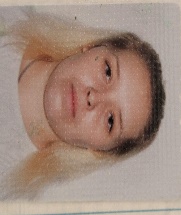 1 ст.с 18.00-8.00№8 от 30.03.2023 г.Приказ №35 от 06.11.2020г. принять на работу в качестве МОП 0,25 ставки.Приказ №14 от 09.03.2021г. перевести с должности МОП 0,25ставки на должность повара 0,5 ставки до выхода основного работника из декретного отпускаПриказ 38 от 30.05.2023г. Перевести с должности поварв на должность сторожа 27Аникеева Юлия НиколаевнаСадовая ОСШсторож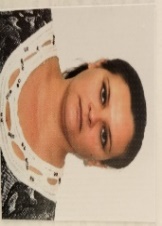 1 ст.с 18.00-8.0032 от 16.01.2023г.Приказ №76 оот 01.11.2021 г. Принять в КГУ «Садова ОСШ Атбасарского района» дворником школы на 0,5 ставкиПриказ №17 от 29.04.2022г. уволить по инициативе работникаПриказ №29 от 01.09.2022г принять в КГУ «Садова ОСШ Атбасарского района» в качестве дворникаПриказ 32 от 16.01.2023г. перевести сторожем школы28Самалхан ЕркежанСадовая ОСШпомощник воспитателя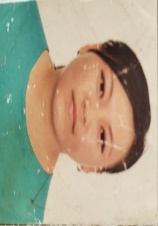 0,37 ст.          с 9.00-12.00№19 от 15.10.2018гПриказ № 11 от 02.03.2009г. принять делопроизводителем в Красивинскую СШ Приказ №19 от 01.09.2012г. переведена помощником воспитателя Приказ№102 от 01.09.2013 г перевести учителем начальных классовПриказ №22 от 08.10.2018г  уволить по инициативе работникаПриказ №19 от 15.10.2018г. принять в КГУ «Садовая ОШ Атбасарского района» в качестве помощника воспитателя29Алимова Джазира СултановнаСадовая ОСШМОП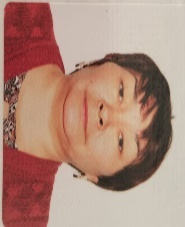 1 ст.с 8.00-17.00№12 от 01.09.2023г.Приказ № 02-03/28 от 14.09.2015г. принята уборщицей производственного персонала в ГККП « Детский юношеский центр при отделе образования Атбасарского района»Приказ № 02-03/21 от 30.09.2016г. уволить по окончанию срока ТДПриказ №41 от 14.10.2016г. принять в качестве МОП в КГУ «СШ№2 Атбасарского района» Приказ № 44 от 02.09.2017г. уволить по инициативе работникаПриказ №02-03/19 от 04.09.2017г. принять на работу в качестве уборщицей производственного персонала в ГККП « Детский юношеский центр при отделе образования Атбасарского района» на период декретного отпуска основного работникаПриказ №02-03/44 от 29.11.2019г. уволить по инициативе работникаПриказ №19 от 03.12.2019г принять в КГУ «Садовая ОШ Атбасарского района» в качестве вахтераПриказ №12 от 01.09.2023г. перевести с длжности вахтера на должность уборщика производственных помещений в этой же школе.30Нурсеитов Сакен СадыбековичСадовая ОСШрабочий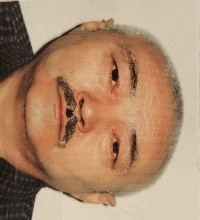 1 ст.с 8.00-17.00№8 от 04.02.2021г.Приказ №296 от 01.11.2004г принять  учителем физической культурыв Чашкенскую ОШПриказ №752 от 04.10.2013г по собственному желаниюПриказ №8 от 04.02.2021г. принять на работу в качестве рабочего школы в  КГУ «Садовая ОШ Атбасарского района»31Даутфест Надежда ГеннадьевнаСадовая ОСШдворник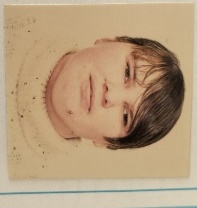 0,5 ст. с 8.00-12.00№3 от 16.01.2023гПриказь №3 от 16.01.2023г. принять дворником в КГУ «Садовая ОШ Атбасарского района»32Утеуова Гульмира ТукеновнаСадовая ОСШповар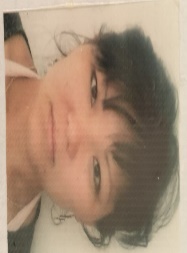  0,5 ст.           с 8.00-12.00№14/1 от 01.09.2023г.Приказ 314 от 01.09.2013г принята в качестве помощника воспитателя м/ц в Гу «Садовая ОШ Атбасарского района»Приказ №6 от 01.08.2018г. уволить по инициативе работникаПриказ №4 от 01.03.2023г принять куханной рабочей временно на период декретного отпуска основного работникаПриказ №14/1 от 01.09.2023г перевести повором школы на 0,5 ставки временно до выхода основного работника33Мандаева Жанна  Сериковна  Садовая ОСШкухонная рабочая (декрет)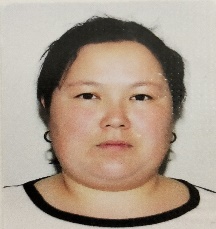 декрет№8 от 11.03.2020гПриказ №8 от 11.03.2020г принять в качестве кухонной рабочей в КГУ «Садовая ОШ Атбасарского района»34Каукенова Батима ТаукеновнаСадовая ОСШкухонная рабочая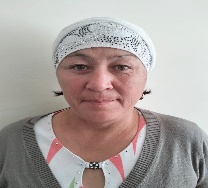 0,5 ст.           с 8.00-12.00№22 от 07.09.2023г.Приказ №22 от 07.09.2023г принять в качестве кухонной рабочей в КГУ «Садовая ОШ Атбасарского района» до выхлда из декрета основного работника